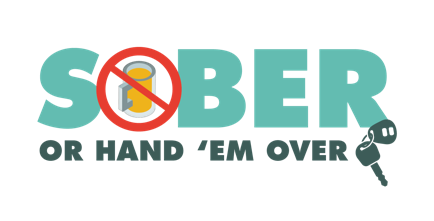 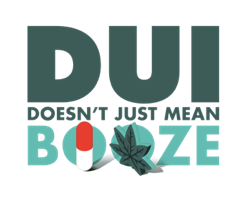 FOR IMMEDIATE RELEASE				         			 Arrested for DUI During Late Summer, Labor Day Holiday, Calif. –  arrested  drivers suspected of driving under the influence (DUI) during the national Drive Sober or Get Pulled Over mobilization campaign period, which was from Aug. 18 to Sept. 6 (Labor Day).Among those arrested,  were for driving under the influence of drugs and  for a combination of alcohol and drugs. In addition to roving patrols,  held a DUI checkpoint  on , leading to  DUI arrests. So far this year,  has investigated  DUI collisions that killed  people and injured  others.First-time charges for DUI are an average of $13,500 in fines and penalties, which could include a suspended license. reminds the public that impaired driving is not just from alcohol. Marijuana, illicit drugs, even prescription and over-the-counter medications, may impair.Funding for this program was provided by a grant from the California Office of Traffic Safety, through the National Highway Traffic Safety Administration. 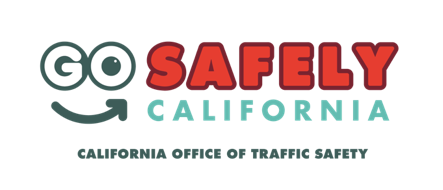 ###